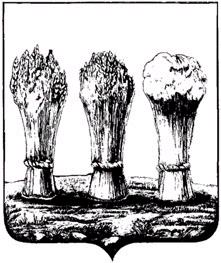 	В целях реализации положений части 21.2 и части 21.3 статьи 19 Федерального закона от 13.03.2006 № 38-ФЗ «О рекламе», руководствуясь  ст. 33 Устава города Пензы,Администрация города Пензы постановляет:Утвердить Порядок уничтожения рекламных конструкций, демонтированных за счет средств местного бюджета на территории города Пензы (далее - Порядок) согласно приложению № 1.     2. Утвердить форму перечня рекламных конструкций, подлежащих уничтожению, согласно приложению № 2.      3. Муниципальному казенному учреждению «Рекламная служба города Пензы» организовать уничтожение демонтированных рекламных конструкций в соответствии с утвержденным Порядком.     4. Опубликовать настоящее постановление в средстве массовой информации, определенном для официального  опубликования муниципальных правовых актов администрации города Пензы, и разместить на официальном сайте администрации города Пензы в информационно-телекоммуникационной сети Интернет.    5. Контроль за выполнением настоящего постановления возложить на первого заместителя главы администрации города Пензы по организации деятельности администрации города.Глава администрации города	     	                        	    В.Н. Кувайцев     
Приложение № 1
к постановлению администрации города Пензы
от _________ № ________    
«Порядок уничтожения рекламных конструкций, демонтированных за счет средств местного бюджета на территории города Пензы     1. Демонтированные рекламные конструкции подлежат уничтожению в следующих случаях:     - рекламная конструкция не была востребована владельцем в течение шести месяцев со дня демонтажа рекламной конструкции;     - владелец в течение шести месяцев со дня демонтажа рекламной конструкции отказался от права собственности на рекламную конструкцию;     -   владелец рекламной конструкции неизвестен и в течение шести месяцев со дня опубликования уведомления о проведенном демонтаже на официальном сайте администрации города Пензы в информационно-телекоммуникационной сети «Интернет» владелец не объявился.     2. Муниципальное казенное учреждение «Рекламная служба города Пензы» (далее - Учреждение) в течение пяти рабочих дней со дня демонтажа рекламной конструкции направляет владельцу рекламной конструкции извещение, в котором содержатся следующие сведения:     - описание рекламной конструкции;     - место демонтажа рекламной конструкции;     - дата демонтажа рекламной конструкции;     - место хранения рекламной конструкции;     - порядок возврата рекламной конструкции, с указанием предельного срока, в течение которого владелец рекламной конструкции может обратиться с заявлением о ее возврате;     - предупреждение об уничтожении рекламной конструкции в случаях и сроках, установленных п.1 данного порядка.     3. Учреждение формирует перечень рекламных конструкций, подлежащих уничтожению, и направляет его для утверждения в администрацию города Пензы с приложением документов (их заверенных копий), подтверждающих наличие оснований для уничтожения рекламных конструкций. Утвержденный перечень рекламных конструкций, подлежащих уничтожению, опубликовывается на официальном  сайте администрации города Пензы в информационно-телекоммуникационной сети «Интернет» в течение 3 рабочих дней.       4. Учреждение организует уничтожение рекламных конструкций путем заключения и исполнения соответствующего муниципального контракта.     5. По исполнении муниципального контракта Учреждение информирует администрацию города Пензы об уничтожении рекламных конструкций.»Первый заместитель главы администрации города	     	                                   В.А. ПопковПриложение № 2
к постановлению администрации города Пензы
от _________ № ________Утверждаю:Первый заместитель главы администрации города Пензы__________________ В.А. Попков                                                                                                                     «_____»___________
 
 Форма перечня рекламных конструкций, подлежащих уничтожениюПервый заместитель главы администрации города	     	                        	   В.А. Попков№ п/п Номер РК Владелец РК Адрес размещения РК Тип РК Дата демонтажа 